Grade 7 Orientation WorkshopIan CookeTable of ContentsRationaleGrade seven drama is an important transition in a student’s life. As students are moving up from elementary they are beginning to find their own interests. They find new things that give them passion and drive. Depending on the students’ elementary experience, their readiness and knowledge will be quite diverse. Orientation is an opportunity to develop routines, assess skill levels, and build a classroom community. Orientation helps the students’ transition from the elementary environment and to take responsibility for their own education. Orientation also helps students to come out of their shell and begin to take calculated and creative risks. Orientation is integral to the grade seven drama experiences.The skills and routines learned in Orientation can be applied to any subject the student is studying. Orientation teaches students to take calculated risks and to be confident in one’s own choices. Applied to other subjects students show an increased awareness of what is required and what their own strengths and limitations. Students learn to work cooperatively and to support and assist others in their work. Students learn to think creatively and intuitively, they will develop the skills necessary to adapt quickly to new information and learning situations.Students who develop habits from the skills learned in orientation will find they have a skill set that can be applied to any career path. They will find that they will be leaders in their field. They will work well with others and take ownership for the work that they do.Unit OverviewIntro to DramaTSW: Understand the routines, procedures, and expectations of the Drama programOutcomes: 1, 3, 4, 6, 10, 12Moving TogetherTSW: Explore movement and learn to work collaborativelyOutcomes: 2, 5, 6, 7, 8, 9, 11, 13, 14, 15, 19Intro to performingTSW: Learn to take risks and to present before their peersOutcomes: 5, 6, 7, 8, 11, 13, 15, 16, 18, 20Creating ScenesTSW: Understand the principals of Narrative and Storytelling and it’s relationship to dramaOutcomes: 2, 5, 6, 7, 8, 9, 10, 11, 15, 16, 18, 20, 21, 22, 23Putting it all togetherTSW: Students will perform spontaneously; individually, and in pairsOutcomes: 6, 16, 21The Following Two Lessons Should be taught during Orientation:Drama 101 #1TSW: Identify the basic elements of Dramatic language and structureOutcomes: 1, 3, 4, 6, 17, 24, 25, 26Drama 101 #2TSW: Identify the basic elements of Dramatic language and structure Outcomes: Lesson PlansIntro to DramaIntro to DramaGrade/Subject:7 Drama    Unit: Orientation  Lesson Duration:100 minsMovement and Working with OthersMoving TogetherGrade/Subject: Drama 7   Unit: Orientation    Lesson Duration: Intro to PerformingIntro to PerformingGrade/Subject: Drama 7   Unit: Orientation    Lesson Duration: Improv and StorytellingImprov and StorytellingGrade/Subject: Drama 7   Unit: Orientation    Lesson Duration: Putting it All TogetherGrade/Subject: 7 Drama   Unit: Orientation    Lesson Duration: Drama 101 #1Grade/Subject: Drama 7   Unit: Orientation    Lesson Duration: Drama 101 #2Grade/Subject: Drama 7   Unit: Orientation    Lesson Duration: AssessmentRubric:
‘Drama 101 the fundamentals quizYour name:	___Your class:	_1.	The inside of a theatre and area where the audience sits to enjoy a production is   called:   ----------2.	Any movements by an actor to help communicate a story are called:3.	.Objects placed on the stage to communicate where the story takes place are part of this:	_4.	When an actor  turns his body, sometimes unnaturally , to allow the audience to see him  better during a scene, this is called:	_5.	What kind of theatre do we work in at Tom Baines School? -------6.	The off stage areas to the left and right of the stage are called:	_7.	A hole in the deck of the stage , used for quick and magical entrances and exits of actors and set or props is called:    	8.	What divides the audience and the stage?  It allows the audience to safely stare at the story before them.    	9.	What part of a script describes what is happening in the story as the play begins?	 	10.	This  colored ,  heat  resistant film  is used to  color  light and  create  mood or special    effects:    ----------WHERE AM I? (Identify the stage area for each of the following)11.	I am farthest away from the audience and in the middle of the stage.12.	I am to the audience’s left and as close to them as possible.13.	I am right in the middle of the stage.14.	I am ready to wash my hands and you can hear a flushing sound.Match the following terms and definitions 	 A sound proof space where lights and sound are operated 	 A space where performers go to relax and focus before a show 	 This allows the audience to appreciate the performers 	 To put everything away and organize after a show is over 	 When the performers believe what is happening on stage is true and real, this allows the audience to believe it too 	  Performing spontaneously, often without rehearsal or planning 	 The movements an actor makes on stage that involve traveling 	 The steel framework above the audience/stage where lights are hung 	 Signal for theatre people to do their job 	  Performed at the beginning of a play to introduce the story 	 The text for a play includes dialogue, light and sound cues, etc.Total score out of twenty five:		_Be sure to use the language of Drama fundamentals as often as you can. And have a nice day.Introduce Yourself as a Movie Character'--'		Choose a movie character that you feel a connection with and complete the following questions.	Support your responses and demonstrate yourbest effort.Paste a photograph of your character here Your Name:	_Your class: -----Your movie character’s name:	_ The movie your character is from:		_ What are your movie character's best qualities?    			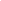 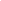 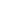 What are some of your movie character 's flaws?	_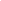 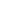 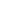 What is your movie character 's greatest accomplishment?    	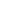 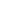 How are you and this character most alike?    	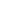 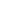 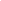 How are you and this character most different?    	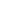 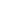 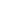 What part of the movie your character is from would you most want to experience for yourself  and why?	 	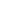 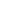 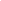 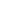 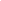 Self Reflection: This assignment reflects my very best effort  5 This assignment reflects moderate effort, I can do better	3 This assignment reflects minimal effort	1Movie Character Connection Evaluation Form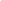 Name:	Class:	_Total:                 /10SPECIFIC OUTCOMES FROM ALBERTA PROGRAM OF STUDIES LEARNING OBJECTIVES(2-3, clear, and measurable)Students will:ASSESSMENTS(Observations, Key Questions, Products/Performances)Orientation:10Demonstrate an ability to listen effectively.ObservationOrientation:2,8,9,13,15Display an ability to work cooperatively and productively with all members of the class in different groupings.ObservationOrientation:2,8,9,13,15Express efficiency in supporting positively, the work of others.ObservationLEARNING RESOURCES CONSULTEDLEARNING RESOURCES CONSULTEDLEARNING RESOURCES CONSULTEDResource #1:  Alberta Education Curriculum Support: Teacher Resource Manual for Junior High Drama.Resource #1:  Alberta Education Curriculum Support: Teacher Resource Manual for Junior High Drama.Resource #1:  Alberta Education Curriculum Support: Teacher Resource Manual for Junior High Drama.MATERIALS/ EQUIPMENT/ SET UPMATERIALS/ EQUIPMENT/ SET UPMATERIALS/ EQUIPMENT/ SET UP*   White Board/smart board*Course outlines*   White Board/smart board*Course outlines*   White Board/smart board*Course outlinesPROCEDUREPROCEDUREPROCEDUREIntroduction (__min.):Introduction (__min.):Introduction (__min.):Attention Grabber: Greet Students as they walk into the classroom, Attendance question: Ask them if they could have any super power what would it be and why?( 15mins)Advance Organizer/Agenda: Refer to advance organizer written on board that will list the order of activities for today’s class.This will include the following:Alpha AttendanceAnyone who?Curriculum NewsletterEmergency ProcedureGum, No Tour and ask first respectStupid LineEquality withinSimon is in the houseMovie me assignmentAttention Grabber: Greet Students as they walk into the classroom, Attendance question: Ask them if they could have any super power what would it be and why?( 15mins)Advance Organizer/Agenda: Refer to advance organizer written on board that will list the order of activities for today’s class.This will include the following:Alpha AttendanceAnyone who?Curriculum NewsletterEmergency ProcedureGum, No Tour and ask first respectStupid LineEquality withinSimon is in the houseMovie me assignmentAttention Grabber: Greet Students as they walk into the classroom, Attendance question: Ask them if they could have any super power what would it be and why?( 15mins)Advance Organizer/Agenda: Refer to advance organizer written on board that will list the order of activities for today’s class.This will include the following:Alpha AttendanceAnyone who?Curriculum NewsletterEmergency ProcedureGum, No Tour and ask first respectStupid LineEquality withinSimon is in the houseMovie me assignmentBody (__min.):Body (__min.):Body (__min.):Learning Activity #1: Anyone who?(10 mins) Learners start in a circle sat on chairs. Teacher is in the middle and explains the rules of the game. Learners think of four things (e.g. anyone who had breakfast, anyone who likes dancing, and anyone who has a watch on, anyone who likes a particular TV program). When the person in the middle calls out something you have on, have done, have seen etc, you must leave your chair and move to another one. NOTE (LEARNERS MUST NOT SIT ON A CHAIR ON EITHER SIDE OF THE CHAIR THEY ARE PRESENTLY SITTING ON.The person left without a chair becomes the person in the middle (the teacher is participating) this person then calls out the next criteria for moving. The person in the middle must speak quickly and clearly.
Assessments/Differentiation: -Observe students ability to listen to teacher instructions, as well as classmates responses. Learning Activity #2:Course outline and expectations such as Gum, No( 10 mins)Have the class sit in a circle on their chairs. We will read through the course outline as a class. As well I’ll go over routines and emergency procedures.  Assessments/Differentiation: Answer any questions students might have and ensure all students put course outline in their binders. Learning Activity #3: Tour (10 mins)Now ask the students to stand up and bring the students on a tour around the classroom. Have them sit as an audience for my poster and mr. D wall of fame. Learning Activity #4: Equality withinI will have the students return to their seats. I will than hand over the equality sermon to Rob or I will do it myself depending on my observation of Robs Grade 7 Drama class. Learning Activity #5: Simon Is in the HouseSimon is in the house is basically Simon Says. You are Simon, and you tell the players to do exactly what Simon tells them to do, but only if Simon`s sentence starts with "Simon says". Any time a player does what Simon tells her to do, without preceding that with "Simon says" is out. Tell the players the game starts when you say "Simon says the game has started". Then try to trick them into doing stuff they`re not supposed to do. Ask them e.g. if they understand the rules; whoever nods is out. Try telling players that are out they can join in again; if they do they`re out again.Learning Activity #6:Go over movie character handoutHave the class form a  circle on the floorRead through the handout as a class. Tell the students I will answer any questions after we have finished reading through. Answer any questionsAssessments/Differentiation: Observe students who are portraying excellent audience behaviour Learning Activity #7: Give the class time to complete handout but tell them some of it will be done for homework. Learning Activity #1: Anyone who?(10 mins) Learners start in a circle sat on chairs. Teacher is in the middle and explains the rules of the game. Learners think of four things (e.g. anyone who had breakfast, anyone who likes dancing, and anyone who has a watch on, anyone who likes a particular TV program). When the person in the middle calls out something you have on, have done, have seen etc, you must leave your chair and move to another one. NOTE (LEARNERS MUST NOT SIT ON A CHAIR ON EITHER SIDE OF THE CHAIR THEY ARE PRESENTLY SITTING ON.The person left without a chair becomes the person in the middle (the teacher is participating) this person then calls out the next criteria for moving. The person in the middle must speak quickly and clearly.
Assessments/Differentiation: -Observe students ability to listen to teacher instructions, as well as classmates responses. Learning Activity #2:Course outline and expectations such as Gum, No( 10 mins)Have the class sit in a circle on their chairs. We will read through the course outline as a class. As well I’ll go over routines and emergency procedures.  Assessments/Differentiation: Answer any questions students might have and ensure all students put course outline in their binders. Learning Activity #3: Tour (10 mins)Now ask the students to stand up and bring the students on a tour around the classroom. Have them sit as an audience for my poster and mr. D wall of fame. Learning Activity #4: Equality withinI will have the students return to their seats. I will than hand over the equality sermon to Rob or I will do it myself depending on my observation of Robs Grade 7 Drama class. Learning Activity #5: Simon Is in the HouseSimon is in the house is basically Simon Says. You are Simon, and you tell the players to do exactly what Simon tells them to do, but only if Simon`s sentence starts with "Simon says". Any time a player does what Simon tells her to do, without preceding that with "Simon says" is out. Tell the players the game starts when you say "Simon says the game has started". Then try to trick them into doing stuff they`re not supposed to do. Ask them e.g. if they understand the rules; whoever nods is out. Try telling players that are out they can join in again; if they do they`re out again.Learning Activity #6:Go over movie character handoutHave the class form a  circle on the floorRead through the handout as a class. Tell the students I will answer any questions after we have finished reading through. Answer any questionsAssessments/Differentiation: Observe students who are portraying excellent audience behaviour Learning Activity #7: Give the class time to complete handout but tell them some of it will be done for homework. Learning Activity #1: Anyone who?(10 mins) Learners start in a circle sat on chairs. Teacher is in the middle and explains the rules of the game. Learners think of four things (e.g. anyone who had breakfast, anyone who likes dancing, and anyone who has a watch on, anyone who likes a particular TV program). When the person in the middle calls out something you have on, have done, have seen etc, you must leave your chair and move to another one. NOTE (LEARNERS MUST NOT SIT ON A CHAIR ON EITHER SIDE OF THE CHAIR THEY ARE PRESENTLY SITTING ON.The person left without a chair becomes the person in the middle (the teacher is participating) this person then calls out the next criteria for moving. The person in the middle must speak quickly and clearly.
Assessments/Differentiation: -Observe students ability to listen to teacher instructions, as well as classmates responses. Learning Activity #2:Course outline and expectations such as Gum, No( 10 mins)Have the class sit in a circle on their chairs. We will read through the course outline as a class. As well I’ll go over routines and emergency procedures.  Assessments/Differentiation: Answer any questions students might have and ensure all students put course outline in their binders. Learning Activity #3: Tour (10 mins)Now ask the students to stand up and bring the students on a tour around the classroom. Have them sit as an audience for my poster and mr. D wall of fame. Learning Activity #4: Equality withinI will have the students return to their seats. I will than hand over the equality sermon to Rob or I will do it myself depending on my observation of Robs Grade 7 Drama class. Learning Activity #5: Simon Is in the HouseSimon is in the house is basically Simon Says. You are Simon, and you tell the players to do exactly what Simon tells them to do, but only if Simon`s sentence starts with "Simon says". Any time a player does what Simon tells her to do, without preceding that with "Simon says" is out. Tell the players the game starts when you say "Simon says the game has started". Then try to trick them into doing stuff they`re not supposed to do. Ask them e.g. if they understand the rules; whoever nods is out. Try telling players that are out they can join in again; if they do they`re out again.Learning Activity #6:Go over movie character handoutHave the class form a  circle on the floorRead through the handout as a class. Tell the students I will answer any questions after we have finished reading through. Answer any questionsAssessments/Differentiation: Observe students who are portraying excellent audience behaviour Learning Activity #7: Give the class time to complete handout but tell them some of it will be done for homework. Closure ( __min.):Closure ( __min.):Closure ( __min.):Consolidation/Assessment of Learning: Ask one student to see if they can name everyone in the class. Feedback From Students: Ask students if they have any questions.Feedback To Students: Answer any questions students may have.Transition To Next Lesson: Tell class you’re so happy to have met them all and next class we will continue to get to know each other as a group better.Consolidation/Assessment of Learning: Ask one student to see if they can name everyone in the class. Feedback From Students: Ask students if they have any questions.Feedback To Students: Answer any questions students may have.Transition To Next Lesson: Tell class you’re so happy to have met them all and next class we will continue to get to know each other as a group better.Consolidation/Assessment of Learning: Ask one student to see if they can name everyone in the class. Feedback From Students: Ask students if they have any questions.Feedback To Students: Answer any questions students may have.Transition To Next Lesson: Tell class you’re so happy to have met them all and next class we will continue to get to know each other as a group better.SPECIFIC OUTCOMES FROM ALBERTA PROGRAM OF STUDIES LEARNING OBJECTIVES(2-3, clear, and measurable)Students will:ASSESSMENTS(Observations, Key Questions, Products/Performances)Orientation:7, 8, 10, 11, 13, 14, 18Demonstrate the ability to take risks, act spontaneously, and support the work of others by participating in the Alliteration name gameObservationOrientation:2, 7, 9, 17, 19Demonstrate the ability to follow a set of directions and move in different ways by playing the crossing the line gameObservationOrientation:2, 5, 6, 11, 13, 14, 18, 19, 22Demonstrate the ability to work collaboratively with others students and be respectful of others by playing human statuesObservationLEARNING RESOURCES CONSULTEDLEARNING RESOURCES CONSULTEDLEARNING RESOURCES CONSULTEDResource #1:  Teacher Resource manualResource #2:  Jr. High Program of Studies – DramaResource #1:  Teacher Resource manualResource #2:  Jr. High Program of Studies – DramaResource #1:  Teacher Resource manualResource #2:  Jr. High Program of Studies – DramaMATERIALS/ EQUIPMENT/ SET UPMATERIALS/ EQUIPMENT/ SET UPMATERIALS/ EQUIPMENT/ SET UPMovie character introduction assignment sheetsMovie character introduction exemplarxMovie character introduction assignment sheetsMovie character introduction exemplarxMovie character introduction assignment sheetsMovie character introduction exemplarxPROCEDUREPROCEDUREPROCEDUREIntroduction (20 min.):Introduction (20 min.):Introduction (20 min.):Attention Grabber:Greet and reinforce book drop, circle up, and alphabet circle.Attendance: Question of the day; if you could have any superpower what would it be?Review what we did last class, review anything that needs clarification; emergency procedures, etc..Advance Organizer/Agenda: Organizer that is written on the board.1) Alliteration Name Game2) Cross the line3) Human StatueTransition to Body: Explain the outcomes of the lesson in terms of how the students can take ownership of the lessonAttention Grabber:Greet and reinforce book drop, circle up, and alphabet circle.Attendance: Question of the day; if you could have any superpower what would it be?Review what we did last class, review anything that needs clarification; emergency procedures, etc..Advance Organizer/Agenda: Organizer that is written on the board.1) Alliteration Name Game2) Cross the line3) Human StatueTransition to Body: Explain the outcomes of the lesson in terms of how the students can take ownership of the lessonAttention Grabber:Greet and reinforce book drop, circle up, and alphabet circle.Attendance: Question of the day; if you could have any superpower what would it be?Review what we did last class, review anything that needs clarification; emergency procedures, etc..Advance Organizer/Agenda: Organizer that is written on the board.1) Alliteration Name Game2) Cross the line3) Human StatueTransition to Body: Explain the outcomes of the lesson in terms of how the students can take ownership of the lessonBody (70 min.):Body (70 min.):Body (70 min.):Learning Activity #1: Alliteration Name Game 
Explain the alliteration name game and give examplesThink pair share; 30 seconds to come up with name and gesture, 30 seconds to share with partner, 1 minute to share with small groupGo around circle: Teacher should be opposite the starting student to give confidence mid-way throughOccasionally have class do it all togetherHave partners discuss the importance of knowing each other’s names (1 min)Share discussions with the whole classAssessments/Differentiation: Observe students willingness to take risks. Some students will dive right in and others will be reluctant. If students are resistant explain that drama is about risks and engaging fully in games and activities. The alternative is to take an academic study of drama.Learning Activity #2: Cross the lineDescribe the game in the form of a story: The Tyrant God who keeps food from his followers. To get food his servants must make it to the line. The God is sometime preoccupied with God business so he’s not always paying attention, but if the God sees you move you turn to stone.Play the GameChat about the importance of stillness in storytellingExplain that we will be exploring stillness in the tableaux unitIf the game goes quickly, then play it again, but add challenges; i.e. moving by isolation, moving by slow motionAssessments/Differentiation: Observe students commitment to the story. The more you elaborate the story the more the students will commit to the exercise. Students will move based on their own comfort and risk tolerance level. Watch for which students take more risks and which are more reserved.Learning Activity #3: Human Statues Have the students break into partners: make a threesome if there is uneven numbersExplain the gameHave students create various archetypes: seniors, heroes, villains, cowboys, etc..Give them one minute to set their statuesChat about the importance of being respectful when we are touching others; everyone has different comfort levelsSwitch statues and artistsAssessments/Differentiation: Pay careful attention to a sensitivity to touch. Work with groups where this exists emphasizes the need to be respectful. Help students to understand exaggeration of gesture.Learning Activity #1: Alliteration Name Game 
Explain the alliteration name game and give examplesThink pair share; 30 seconds to come up with name and gesture, 30 seconds to share with partner, 1 minute to share with small groupGo around circle: Teacher should be opposite the starting student to give confidence mid-way throughOccasionally have class do it all togetherHave partners discuss the importance of knowing each other’s names (1 min)Share discussions with the whole classAssessments/Differentiation: Observe students willingness to take risks. Some students will dive right in and others will be reluctant. If students are resistant explain that drama is about risks and engaging fully in games and activities. The alternative is to take an academic study of drama.Learning Activity #2: Cross the lineDescribe the game in the form of a story: The Tyrant God who keeps food from his followers. To get food his servants must make it to the line. The God is sometime preoccupied with God business so he’s not always paying attention, but if the God sees you move you turn to stone.Play the GameChat about the importance of stillness in storytellingExplain that we will be exploring stillness in the tableaux unitIf the game goes quickly, then play it again, but add challenges; i.e. moving by isolation, moving by slow motionAssessments/Differentiation: Observe students commitment to the story. The more you elaborate the story the more the students will commit to the exercise. Students will move based on their own comfort and risk tolerance level. Watch for which students take more risks and which are more reserved.Learning Activity #3: Human Statues Have the students break into partners: make a threesome if there is uneven numbersExplain the gameHave students create various archetypes: seniors, heroes, villains, cowboys, etc..Give them one minute to set their statuesChat about the importance of being respectful when we are touching others; everyone has different comfort levelsSwitch statues and artistsAssessments/Differentiation: Pay careful attention to a sensitivity to touch. Work with groups where this exists emphasizes the need to be respectful. Help students to understand exaggeration of gesture.Learning Activity #1: Alliteration Name Game 
Explain the alliteration name game and give examplesThink pair share; 30 seconds to come up with name and gesture, 30 seconds to share with partner, 1 minute to share with small groupGo around circle: Teacher should be opposite the starting student to give confidence mid-way throughOccasionally have class do it all togetherHave partners discuss the importance of knowing each other’s names (1 min)Share discussions with the whole classAssessments/Differentiation: Observe students willingness to take risks. Some students will dive right in and others will be reluctant. If students are resistant explain that drama is about risks and engaging fully in games and activities. The alternative is to take an academic study of drama.Learning Activity #2: Cross the lineDescribe the game in the form of a story: The Tyrant God who keeps food from his followers. To get food his servants must make it to the line. The God is sometime preoccupied with God business so he’s not always paying attention, but if the God sees you move you turn to stone.Play the GameChat about the importance of stillness in storytellingExplain that we will be exploring stillness in the tableaux unitIf the game goes quickly, then play it again, but add challenges; i.e. moving by isolation, moving by slow motionAssessments/Differentiation: Observe students commitment to the story. The more you elaborate the story the more the students will commit to the exercise. Students will move based on their own comfort and risk tolerance level. Watch for which students take more risks and which are more reserved.Learning Activity #3: Human Statues Have the students break into partners: make a threesome if there is uneven numbersExplain the gameHave students create various archetypes: seniors, heroes, villains, cowboys, etc..Give them one minute to set their statuesChat about the importance of being respectful when we are touching others; everyone has different comfort levelsSwitch statues and artistsAssessments/Differentiation: Pay careful attention to a sensitivity to touch. Work with groups where this exists emphasizes the need to be respectful. Help students to understand exaggeration of gesture.Closure (10 min.):Closure (10 min.):Closure (10 min.):Transition To Next Lesson: Next class we will go over  our movie character introductionsTransition To Next Lesson: Next class we will go over  our movie character introductionsTransition To Next Lesson: Next class we will go over  our movie character introductionsSPECIFIC OUTCOMES FROM ALBERTA PROGRAM OF STUDIES LEARNING OBJECTIVES(2-3, clear, and measurable)Students will:ASSESSMENTS(Observations, Key Questions, Products/Performances)Orientation:4,5,9,11,131. Listen to directions while moving around a roomObservationOrientation:2,9,11,132. Move to specific locations when presented with a certain situationObservationOrientation:8,21,223. Develop a better understanding of one-selfObservationLEARNING RESOURCES CONSULTEDLEARNING RESOURCES CONSULTEDLEARNING RESOURCES CONSULTEDResource #1:  Alberta Education Drama Program of StudiesResource #1:  Alberta Education Drama Program of StudiesResource #1:  Alberta Education Drama Program of StudiesMATERIALS/ EQUIPMENT/ SET UPMATERIALS/ EQUIPMENT/ SET UPMATERIALS/ EQUIPMENT/ SET UPMovie character sheetsMovie character sheetsMovie character sheetsPROCEDUREPROCEDUREPROCEDUREIntroduction (__min.):Introduction (__min.):Introduction (__min.):Attention Grabber: Greet students at the doorQOTDAdvance Organizer/Agenda: Organizer that is written on the board.Name Game Run throughSpace GameBreathingThor SplatAttention Grabber: Greet students at the doorQOTDAdvance Organizer/Agenda: Organizer that is written on the board.Name Game Run throughSpace GameBreathingThor SplatAttention Grabber: Greet students at the doorQOTDAdvance Organizer/Agenda: Organizer that is written on the board.Name Game Run throughSpace GameBreathingThor SplatBody (__min.):Body (__min.):Body (__min.):Learning Activity #1: Circle Up( 30 mins)While students walk in greet them and tell them to leave binders at the door. Have students hand in their curriculum letter, if students don’t have it it’ll deal with it through phoning home and leaving a message. Run qotd and attendance Question of day is: What’s your favourite place in the world? Talk about soccer and star wars clubsLearning Activity #2:Name GameTalk about how great of a group this is and ask them to go further. Talk about taking risks and how everyone has different risk levels and that’s ok for some it might be talking in public for other it might be feeling comfortable and safe in a space.  Have students run through name game again. Assessments/Differentiation: Observe students who are portraying excellent audience behavior Learning activity #3: Human Statue
1. Explain to students that this is a listening-memory game that we’ll call Human Statue – they’ll have to be paying attention to their own personal space while still listening to instructions from the teacher.2. With that, instruct the students to start walking around the room, at a comfortable pace and not making eye contact with any other students – not going into nooks and crannies and not bumping into one another. Talk about how as actors this space is our canvas, symphony and novel. That to make this space amazing it all has to come from the work of art which is you. 3. After 15 seconds have the start to walk in a grid. They can only move in a straight line and lefts.4. Give eye contact now. Talk about actors and serious scenes and holding composure. 5. After 15 seconds call human statue. This is like flamingo. You have to hold this pose and anytime I call human statue you have to do same pose in the same spot. 6. Have students walk around again talk about an astronaut on the moon. Have students move around room like theirs no gravity, An alien approaches and you have to get away…..7. Say number 2, 3, 4 have to build that object with same ppl in same space. No shopping for people join whoever is close to you. 8. Your playing hockey its third period and in the last few moments of the game. You grab your helmet and stick. Your coach taps you on the shoulder it’s go time. You jump on the ice and skate hard. Your dodging hits and you get the puck your on a breakaway …..2 person bike3person bed9. Secret agent undercover10. Minions  despicable me11. Rock ClimberWhole class submarine. End human statue have them melt to the floor,Learning activity #4: Breathing exerciseHave students stay laying on the floor have them take in a deep breath. Run through the breath going slowly from the head to the core to the fingers to the legs and toes. Talk about how breath connects us all together. In stories when characters take a deep pause it can be the most powerful thing in the world. It can cause the biggest stir of emotion in us. Slowly work your way up to a sitting position. Feel every muscle think about how amazing the human body is. Campfire circle: Have class discuss how they felt during this last exercise? Talk about how theatre is about sharing emotion and a healthy equality within. Talk about they are that perfect glass statue today. How through their great work and fun they have preserved the statue, Talk about how they felt when they were allowed to give eye contact? How hard was human statue? Who liked when they got to work alone? Talk about breathing and how it felt? Did they close their eyes? How many people didn’t want that moment to end?Learning activity #5: Cross the line1.	Describe the game in the form of a story: The Tyrant God who keeps food from his followers. To get food his servants must make it to the line. The God is sometime preoccupied with God business so he’s not always paying attention, but if the God sees you move you turn to stone.2.	Play the Game3.	Chat about the importance of stillness in storytelling4.	Explain that we will be exploring stillness in the tableaux unit5.	If the game goes quickly, then play it again, but add challenges; i.e. moving by isolation, moving by slow motionAssessments/Differentiation: Observe students commitment to the story. The more you elaborate the story the more the students will commit to the exercise. Students will move based on their own comfort and risk tolerance level. Watch for which students take more risks and which are more reserved.Learning activity #6: Thor SplatLearning Activity #1: Circle Up( 30 mins)While students walk in greet them and tell them to leave binders at the door. Have students hand in their curriculum letter, if students don’t have it it’ll deal with it through phoning home and leaving a message. Run qotd and attendance Question of day is: What’s your favourite place in the world? Talk about soccer and star wars clubsLearning Activity #2:Name GameTalk about how great of a group this is and ask them to go further. Talk about taking risks and how everyone has different risk levels and that’s ok for some it might be talking in public for other it might be feeling comfortable and safe in a space.  Have students run through name game again. Assessments/Differentiation: Observe students who are portraying excellent audience behavior Learning activity #3: Human Statue
1. Explain to students that this is a listening-memory game that we’ll call Human Statue – they’ll have to be paying attention to their own personal space while still listening to instructions from the teacher.2. With that, instruct the students to start walking around the room, at a comfortable pace and not making eye contact with any other students – not going into nooks and crannies and not bumping into one another. Talk about how as actors this space is our canvas, symphony and novel. That to make this space amazing it all has to come from the work of art which is you. 3. After 15 seconds have the start to walk in a grid. They can only move in a straight line and lefts.4. Give eye contact now. Talk about actors and serious scenes and holding composure. 5. After 15 seconds call human statue. This is like flamingo. You have to hold this pose and anytime I call human statue you have to do same pose in the same spot. 6. Have students walk around again talk about an astronaut on the moon. Have students move around room like theirs no gravity, An alien approaches and you have to get away…..7. Say number 2, 3, 4 have to build that object with same ppl in same space. No shopping for people join whoever is close to you. 8. Your playing hockey its third period and in the last few moments of the game. You grab your helmet and stick. Your coach taps you on the shoulder it’s go time. You jump on the ice and skate hard. Your dodging hits and you get the puck your on a breakaway …..2 person bike3person bed9. Secret agent undercover10. Minions  despicable me11. Rock ClimberWhole class submarine. End human statue have them melt to the floor,Learning activity #4: Breathing exerciseHave students stay laying on the floor have them take in a deep breath. Run through the breath going slowly from the head to the core to the fingers to the legs and toes. Talk about how breath connects us all together. In stories when characters take a deep pause it can be the most powerful thing in the world. It can cause the biggest stir of emotion in us. Slowly work your way up to a sitting position. Feel every muscle think about how amazing the human body is. Campfire circle: Have class discuss how they felt during this last exercise? Talk about how theatre is about sharing emotion and a healthy equality within. Talk about they are that perfect glass statue today. How through their great work and fun they have preserved the statue, Talk about how they felt when they were allowed to give eye contact? How hard was human statue? Who liked when they got to work alone? Talk about breathing and how it felt? Did they close their eyes? How many people didn’t want that moment to end?Learning activity #5: Cross the line1.	Describe the game in the form of a story: The Tyrant God who keeps food from his followers. To get food his servants must make it to the line. The God is sometime preoccupied with God business so he’s not always paying attention, but if the God sees you move you turn to stone.2.	Play the Game3.	Chat about the importance of stillness in storytelling4.	Explain that we will be exploring stillness in the tableaux unit5.	If the game goes quickly, then play it again, but add challenges; i.e. moving by isolation, moving by slow motionAssessments/Differentiation: Observe students commitment to the story. The more you elaborate the story the more the students will commit to the exercise. Students will move based on their own comfort and risk tolerance level. Watch for which students take more risks and which are more reserved.Learning activity #6: Thor SplatLearning Activity #1: Circle Up( 30 mins)While students walk in greet them and tell them to leave binders at the door. Have students hand in their curriculum letter, if students don’t have it it’ll deal with it through phoning home and leaving a message. Run qotd and attendance Question of day is: What’s your favourite place in the world? Talk about soccer and star wars clubsLearning Activity #2:Name GameTalk about how great of a group this is and ask them to go further. Talk about taking risks and how everyone has different risk levels and that’s ok for some it might be talking in public for other it might be feeling comfortable and safe in a space.  Have students run through name game again. Assessments/Differentiation: Observe students who are portraying excellent audience behavior Learning activity #3: Human Statue
1. Explain to students that this is a listening-memory game that we’ll call Human Statue – they’ll have to be paying attention to their own personal space while still listening to instructions from the teacher.2. With that, instruct the students to start walking around the room, at a comfortable pace and not making eye contact with any other students – not going into nooks and crannies and not bumping into one another. Talk about how as actors this space is our canvas, symphony and novel. That to make this space amazing it all has to come from the work of art which is you. 3. After 15 seconds have the start to walk in a grid. They can only move in a straight line and lefts.4. Give eye contact now. Talk about actors and serious scenes and holding composure. 5. After 15 seconds call human statue. This is like flamingo. You have to hold this pose and anytime I call human statue you have to do same pose in the same spot. 6. Have students walk around again talk about an astronaut on the moon. Have students move around room like theirs no gravity, An alien approaches and you have to get away…..7. Say number 2, 3, 4 have to build that object with same ppl in same space. No shopping for people join whoever is close to you. 8. Your playing hockey its third period and in the last few moments of the game. You grab your helmet and stick. Your coach taps you on the shoulder it’s go time. You jump on the ice and skate hard. Your dodging hits and you get the puck your on a breakaway …..2 person bike3person bed9. Secret agent undercover10. Minions  despicable me11. Rock ClimberWhole class submarine. End human statue have them melt to the floor,Learning activity #4: Breathing exerciseHave students stay laying on the floor have them take in a deep breath. Run through the breath going slowly from the head to the core to the fingers to the legs and toes. Talk about how breath connects us all together. In stories when characters take a deep pause it can be the most powerful thing in the world. It can cause the biggest stir of emotion in us. Slowly work your way up to a sitting position. Feel every muscle think about how amazing the human body is. Campfire circle: Have class discuss how they felt during this last exercise? Talk about how theatre is about sharing emotion and a healthy equality within. Talk about they are that perfect glass statue today. How through their great work and fun they have preserved the statue, Talk about how they felt when they were allowed to give eye contact? How hard was human statue? Who liked when they got to work alone? Talk about breathing and how it felt? Did they close their eyes? How many people didn’t want that moment to end?Learning activity #5: Cross the line1.	Describe the game in the form of a story: The Tyrant God who keeps food from his followers. To get food his servants must make it to the line. The God is sometime preoccupied with God business so he’s not always paying attention, but if the God sees you move you turn to stone.2.	Play the Game3.	Chat about the importance of stillness in storytelling4.	Explain that we will be exploring stillness in the tableaux unit5.	If the game goes quickly, then play it again, but add challenges; i.e. moving by isolation, moving by slow motionAssessments/Differentiation: Observe students commitment to the story. The more you elaborate the story the more the students will commit to the exercise. Students will move based on their own comfort and risk tolerance level. Watch for which students take more risks and which are more reserved.Learning activity #6: Thor SplatClosure ( __min.):Closure ( __min.):Closure ( __min.):Transition To Next Lesson:Remind students that need to hand in their curriculum letter to hand them in.Tell students importance of taking risks and how proud you are of all of them today. Transition To Next Lesson:Remind students that need to hand in their curriculum letter to hand them in.Tell students importance of taking risks and how proud you are of all of them today. Transition To Next Lesson:Remind students that need to hand in their curriculum letter to hand them in.Tell students importance of taking risks and how proud you are of all of them today. SPECIFIC OUTCOMES FROM ALBERTA PROGRAM OF STUDIES LEARNING OBJECTIVES(2-3, clear, and measurable)Students will:ASSESSMENTS(Observations, Key Questions, Products/Performances)-Orientation (Junior High) 1, 2, 3, 4, 5, 6, 7, 8, 9, 11-Speech (Junior High) 1, 4The students will perform an improvised story tableau.ObservationLEARNING RESOURCES CONSULTEDLEARNING RESOURCES CONSULTEDLEARNING RESOURCES CONSULTEDResource #1:  Alberta Education Drama Program of StudiesResource #1:  Alberta Education Drama Program of StudiesResource #1:  Alberta Education Drama Program of StudiesMATERIALS/ EQUIPMENT/ SET UPMATERIALS/ EQUIPMENT/ SET UPMATERIALS/ EQUIPMENT/ SET UPWhiteboard, Whiteboard Markers, or smart board  Several Props for Prop StoriesWhiteboard, Whiteboard Markers, or smart board  Several Props for Prop StoriesWhiteboard, Whiteboard Markers, or smart board  Several Props for Prop StoriesPROCEDUREPROCEDUREPROCEDUREIntroduction (__min.):Introduction (__min.):Introduction (__min.):Attention Grabber: Greet students by name as they walk in, and ask them to put their backpacks by the wall, hand in their assignment and come sit in a circle.Assessment of Prior Knowledge: Ask the students if they know what a tableau is. Ask them if they have ever done one before.Advance Organizer/Agenda: Organizer that is written on the board.1) No You Didn’t2) Story Stealer3) Prop Stories4) Story Tableau PerformanceTransition to Body: Break students up into pairs, and spread out throughout the room.Attention Grabber: Greet students by name as they walk in, and ask them to put their backpacks by the wall, hand in their assignment and come sit in a circle.Assessment of Prior Knowledge: Ask the students if they know what a tableau is. Ask them if they have ever done one before.Advance Organizer/Agenda: Organizer that is written on the board.1) No You Didn’t2) Story Stealer3) Prop Stories4) Story Tableau PerformanceTransition to Body: Break students up into pairs, and spread out throughout the room.Attention Grabber: Greet students by name as they walk in, and ask them to put their backpacks by the wall, hand in their assignment and come sit in a circle.Assessment of Prior Knowledge: Ask the students if they know what a tableau is. Ask them if they have ever done one before.Advance Organizer/Agenda: Organizer that is written on the board.1) No You Didn’t2) Story Stealer3) Prop Stories4) Story Tableau PerformanceTransition to Body: Break students up into pairs, and spread out throughout the room.Body (__min.):Body (__min.):Body (__min.):Learning Activity #1: No You Didn’t Now that the class is sitting in pairs, one partner will ask the other “Tell me what you did last night.” The other will immediately start to recount a fictional happening. At some stage the first partner will interrupt with “No you didn’t,” whereupon the second acknowledges the error, and says something else and continues along that line of though. The first can interject with as many “No you didn’t” as they like. Eventually reverse pairs. 
Assessments/Differentiation: Observe students ability to create a story spontaneously.Learning Activity #2: Story Stealer: 5 students at a time will stand up at the front of the room and stand side by side. One student will begin by telling a story, but then another student will interrupt them, and by using the last word that the previous student used, begin telling another story, until they themselves are interrupted, etc. until every student within the 5 person group has had a few turns. Then, the 5 students will sit down and another 5 will come forward.Assessments/Differentiation: Observe students ability to create a story spontaneously.Learning Activity #3: Prop Stories: Put students in groups of 3. Ask one person from each group to come up and choose a prop from the center. Taking the prop back to their group, they have to come up with a story about that prop in 6 minutes. The story itself should not be longer than 1 minute and every member has to speak within the story. At the end of the five minutes, two groups come together and show their story to the other group. (Each group of 3 will find another group of 3 to present to).Assessments/Differentiation: Observe whether students are able to create experiences through imaging, visualizing, and fantasizing.Observe students ability to create a story spontaneously.Are students able to create a dramatic situation in response to their chosen prop?Learning Activity #4:  Improvisation Performance: Put students in groups of 4. They must then come up with an Improvised performance in front of the class. It must have a beginning, middle, and end. They have 1 minute to form groups.   Assessments/Differentiation: Ask students “How do you create a clear beginning, middle, and end of a story?” Assess students’ story tableau performance using rubric.Observe whether students are able to stay still during tableaus.Observe whether students are able to create experiences through imaging, visualizing, and fantasizing.Observe students ability to create a story spontaneously.Are students able to create a clear beginning, middle, and end in their tableaus?Learning Activity #1: No You Didn’t Now that the class is sitting in pairs, one partner will ask the other “Tell me what you did last night.” The other will immediately start to recount a fictional happening. At some stage the first partner will interrupt with “No you didn’t,” whereupon the second acknowledges the error, and says something else and continues along that line of though. The first can interject with as many “No you didn’t” as they like. Eventually reverse pairs. 
Assessments/Differentiation: Observe students ability to create a story spontaneously.Learning Activity #2: Story Stealer: 5 students at a time will stand up at the front of the room and stand side by side. One student will begin by telling a story, but then another student will interrupt them, and by using the last word that the previous student used, begin telling another story, until they themselves are interrupted, etc. until every student within the 5 person group has had a few turns. Then, the 5 students will sit down and another 5 will come forward.Assessments/Differentiation: Observe students ability to create a story spontaneously.Learning Activity #3: Prop Stories: Put students in groups of 3. Ask one person from each group to come up and choose a prop from the center. Taking the prop back to their group, they have to come up with a story about that prop in 6 minutes. The story itself should not be longer than 1 minute and every member has to speak within the story. At the end of the five minutes, two groups come together and show their story to the other group. (Each group of 3 will find another group of 3 to present to).Assessments/Differentiation: Observe whether students are able to create experiences through imaging, visualizing, and fantasizing.Observe students ability to create a story spontaneously.Are students able to create a dramatic situation in response to their chosen prop?Learning Activity #4:  Improvisation Performance: Put students in groups of 4. They must then come up with an Improvised performance in front of the class. It must have a beginning, middle, and end. They have 1 minute to form groups.   Assessments/Differentiation: Ask students “How do you create a clear beginning, middle, and end of a story?” Assess students’ story tableau performance using rubric.Observe whether students are able to stay still during tableaus.Observe whether students are able to create experiences through imaging, visualizing, and fantasizing.Observe students ability to create a story spontaneously.Are students able to create a clear beginning, middle, and end in their tableaus?Learning Activity #1: No You Didn’t Now that the class is sitting in pairs, one partner will ask the other “Tell me what you did last night.” The other will immediately start to recount a fictional happening. At some stage the first partner will interrupt with “No you didn’t,” whereupon the second acknowledges the error, and says something else and continues along that line of though. The first can interject with as many “No you didn’t” as they like. Eventually reverse pairs. 
Assessments/Differentiation: Observe students ability to create a story spontaneously.Learning Activity #2: Story Stealer: 5 students at a time will stand up at the front of the room and stand side by side. One student will begin by telling a story, but then another student will interrupt them, and by using the last word that the previous student used, begin telling another story, until they themselves are interrupted, etc. until every student within the 5 person group has had a few turns. Then, the 5 students will sit down and another 5 will come forward.Assessments/Differentiation: Observe students ability to create a story spontaneously.Learning Activity #3: Prop Stories: Put students in groups of 3. Ask one person from each group to come up and choose a prop from the center. Taking the prop back to their group, they have to come up with a story about that prop in 6 minutes. The story itself should not be longer than 1 minute and every member has to speak within the story. At the end of the five minutes, two groups come together and show their story to the other group. (Each group of 3 will find another group of 3 to present to).Assessments/Differentiation: Observe whether students are able to create experiences through imaging, visualizing, and fantasizing.Observe students ability to create a story spontaneously.Are students able to create a dramatic situation in response to their chosen prop?Learning Activity #4:  Improvisation Performance: Put students in groups of 4. They must then come up with an Improvised performance in front of the class. It must have a beginning, middle, and end. They have 1 minute to form groups.   Assessments/Differentiation: Ask students “How do you create a clear beginning, middle, and end of a story?” Assess students’ story tableau performance using rubric.Observe whether students are able to stay still during tableaus.Observe whether students are able to create experiences through imaging, visualizing, and fantasizing.Observe students ability to create a story spontaneously.Are students able to create a clear beginning, middle, and end in their tableaus?Closure ( __min.):Closure ( __min.):Closure ( __min.):Consolidation/Assessment of Learning: Ask students “What happens in the beginning, middle, and end of a story?”Transition To Next Lesson: Next class we will be putting everything we learned thus far into my fun task!!!!Consolidation/Assessment of Learning: Ask students “What happens in the beginning, middle, and end of a story?”Transition To Next Lesson: Next class we will be putting everything we learned thus far into my fun task!!!!Consolidation/Assessment of Learning: Ask students “What happens in the beginning, middle, and end of a story?”Transition To Next Lesson: Next class we will be putting everything we learned thus far into my fun task!!!!SPECIFIC OUTCOMES FROM ALBERTA PROGRAM OF STUDIES LEARNING OBJECTIVES(2-3, clear, and measurable)Students will:ASSESSMENTS(Observations, Key Questions, Products/Performances)Display appropriate classroom and audience behaviorGive themselves to their peers and model audience behavior by listening and watching attentivelyObservation: Students are focused on their peers’ performance. They are quiet and listening.They are not Chatting.Support positively the work of othersOffer and accept constructive criticism, given specific guidelines, with a desire to improveGive and receive constructive feedback for their peers’ performance using the two stars and a wish model.Feedback is formed by stating two stars (things that they liked) and one wish (something they would change) The wish needs to be framed in an “I” statement.Feedback is received by the performer without becoming defensiveSpeak, move, and generate ideas spontaneouslyPlay expert, expert interview, and Shiva expert to demonstrate spontaneityStudents will create new ideasLEARNING RESOURCES CONSULTEDLEARNING RESOURCES CONSULTEDLEARNING RESOURCES CONSULTEDResource #1:  Alberta Jr. High Drama Program of StudiesResource #2:  Teacher Resource Manual: Jr. High DramaResource #1:  Alberta Jr. High Drama Program of StudiesResource #2:  Teacher Resource Manual: Jr. High DramaResource #1:  Alberta Jr. High Drama Program of StudiesResource #2:  Teacher Resource Manual: Jr. High DramaMATERIALS/ EQUIPMENT/ SET UPMATERIALS/ EQUIPMENT/ SET UPMATERIALS/ EQUIPMENT/ SET UPSticks of doomSmart Notebook for creating a RubricSticks of doomSmart Notebook for creating a RubricSticks of doomSmart Notebook for creating a RubricPROCEDUREPROCEDUREPROCEDUREIntroduction (5 min.):Introduction (5 min.):Introduction (5 min.):Attention Grabber: Greet students by name as they walk in, and ask them to put their backpacks by the wall, assignment and come sit in a circle.QOTD – What do you dream of being when you are an adultAdvance Organizer/Agenda:Organizer that is written on the board.MillingExpertInterviewShivaTransition to Body: Todays class is about being Spontaneous and being good audience membersAttention Grabber: Greet students by name as they walk in, and ask them to put their backpacks by the wall, assignment and come sit in a circle.QOTD – What do you dream of being when you are an adultAdvance Organizer/Agenda:Organizer that is written on the board.MillingExpertInterviewShivaTransition to Body: Todays class is about being Spontaneous and being good audience membersAttention Grabber: Greet students by name as they walk in, and ask them to put their backpacks by the wall, assignment and come sit in a circle.QOTD – What do you dream of being when you are an adultAdvance Organizer/Agenda:Organizer that is written on the board.MillingExpertInterviewShivaTransition to Body: Todays class is about being Spontaneous and being good audience membersBody (40 min.):Body (40 min.):Body (40 min.):Learning Activity #1: Milling Control (10 min)Have students walk around the room avoiding physical and eye contactContinue walking but try to make eye contact with everyoneContinue with eye contact and shaking handsContinue with hand shake and exchange namesContinue with high fivesContinue with compliments
Assessments/Differentiation: Don’t proceed until students fully engage in the current level. If students are behaving silly or not taking the exercise seriously than go back a step until they get it.Learning Activity #2: Expert (10 min)Have students go into their own rehearsal spaceStudents can be an expert in anything that they wantHave them practice giving a ted talk presentation in their personal studios (5 min)Instruct students on how to give and receive proper feedbackHave select students perform their expert presentationsHave students give the performer feedback; follow up with teacher commentaryAssessments/Differentiation: Watch for students who are willing to take more risks. Pair them up in the next exercise with those who are more hesitantLearning Activity #3: Expert Interview (10 min)Pair students upLabel partners robin hood and little johnRobin hood interviews little john first (2 min)Switch (2 min)Select a few to performRemind students of the process of giving and receiving feedbackHave students give feedback; follow up with teacher commentaryAssessments/Differentiation: Focus should be more on audience behavior than on a polished performanceLearning Activity #4: Shiva Expert (10 min)Create new pairsLabel them chocolate and vanillaChocolate is Shiva firstStudents will have two minutes to present their original expert presentation but with Shiva arms SwitchRemind students of process of giving and receiving feedbackSelect a few for performanceHave students give feedback: follow up with teacher commentsAssessments/Differentiation: Watch carefully for students who are uncomfortable with touch. Maybe they are more comfortable in one of the roles versus the other.Learning Activity #1: Milling Control (10 min)Have students walk around the room avoiding physical and eye contactContinue walking but try to make eye contact with everyoneContinue with eye contact and shaking handsContinue with hand shake and exchange namesContinue with high fivesContinue with compliments
Assessments/Differentiation: Don’t proceed until students fully engage in the current level. If students are behaving silly or not taking the exercise seriously than go back a step until they get it.Learning Activity #2: Expert (10 min)Have students go into their own rehearsal spaceStudents can be an expert in anything that they wantHave them practice giving a ted talk presentation in their personal studios (5 min)Instruct students on how to give and receive proper feedbackHave select students perform their expert presentationsHave students give the performer feedback; follow up with teacher commentaryAssessments/Differentiation: Watch for students who are willing to take more risks. Pair them up in the next exercise with those who are more hesitantLearning Activity #3: Expert Interview (10 min)Pair students upLabel partners robin hood and little johnRobin hood interviews little john first (2 min)Switch (2 min)Select a few to performRemind students of the process of giving and receiving feedbackHave students give feedback; follow up with teacher commentaryAssessments/Differentiation: Focus should be more on audience behavior than on a polished performanceLearning Activity #4: Shiva Expert (10 min)Create new pairsLabel them chocolate and vanillaChocolate is Shiva firstStudents will have two minutes to present their original expert presentation but with Shiva arms SwitchRemind students of process of giving and receiving feedbackSelect a few for performanceHave students give feedback: follow up with teacher commentsAssessments/Differentiation: Watch carefully for students who are uncomfortable with touch. Maybe they are more comfortable in one of the roles versus the other.Learning Activity #1: Milling Control (10 min)Have students walk around the room avoiding physical and eye contactContinue walking but try to make eye contact with everyoneContinue with eye contact and shaking handsContinue with hand shake and exchange namesContinue with high fivesContinue with compliments
Assessments/Differentiation: Don’t proceed until students fully engage in the current level. If students are behaving silly or not taking the exercise seriously than go back a step until they get it.Learning Activity #2: Expert (10 min)Have students go into their own rehearsal spaceStudents can be an expert in anything that they wantHave them practice giving a ted talk presentation in their personal studios (5 min)Instruct students on how to give and receive proper feedbackHave select students perform their expert presentationsHave students give the performer feedback; follow up with teacher commentaryAssessments/Differentiation: Watch for students who are willing to take more risks. Pair them up in the next exercise with those who are more hesitantLearning Activity #3: Expert Interview (10 min)Pair students upLabel partners robin hood and little johnRobin hood interviews little john first (2 min)Switch (2 min)Select a few to performRemind students of the process of giving and receiving feedbackHave students give feedback; follow up with teacher commentaryAssessments/Differentiation: Focus should be more on audience behavior than on a polished performanceLearning Activity #4: Shiva Expert (10 min)Create new pairsLabel them chocolate and vanillaChocolate is Shiva firstStudents will have two minutes to present their original expert presentation but with Shiva arms SwitchRemind students of process of giving and receiving feedbackSelect a few for performanceHave students give feedback: follow up with teacher commentsAssessments/Differentiation: Watch carefully for students who are uncomfortable with touch. Maybe they are more comfortable in one of the roles versus the other.Closure (5 min.):Closure (5 min.):Closure (5 min.):Consolidation/Assessment of Learning:Create a rubric on the board of what good audience behavior looks likeForm it in a table of Dos and Don’tsTransition To Next Lesson: Next class we start drama 101Consolidation/Assessment of Learning:Create a rubric on the board of what good audience behavior looks likeForm it in a table of Dos and Don’tsTransition To Next Lesson: Next class we start drama 101Consolidation/Assessment of Learning:Create a rubric on the board of what good audience behavior looks likeForm it in a table of Dos and Don’tsTransition To Next Lesson: Next class we start drama 101SPECIFIC OUTCOMES FROM ALBERTA PROGRAM OF STUDIES LEARNING OBJECTIVES(2-3, clear, and measurable)Students will:ASSESSMENTS(Observations, Key Questions, Products/Performances)Technical theatre:1,2,5Develop an understanding for basic theatre terminologyObservationLEARNING RESOURCES CONSULTEDLEARNING RESOURCES CONSULTEDLEARNING RESOURCES CONSULTEDResource #1:  Alberta Jr. High Drama Program of StudiesResource #2:  Teacher Resource Manual: Jr. High DramaResource #1:  Alberta Jr. High Drama Program of StudiesResource #2:  Teacher Resource Manual: Jr. High DramaResource #1:  Alberta Jr. High Drama Program of StudiesResource #2:  Teacher Resource Manual: Jr. High DramaMATERIALS/ EQUIPMENT/ SET UPMATERIALS/ EQUIPMENT/ SET UPMATERIALS/ EQUIPMENT/ SET UPHandout of stage. Handout of stage. Handout of stage. PROCEDUREPROCEDUREPROCEDUREIntroduction (10 min.):Introduction (10 min.):Introduction (10 min.):Attention Grabber: Greet students by name as they walk in, and ask them to put their backpacks by the wall, assignment and come sit in a circle.Advance Organizer/Agenda:Organizer that is written on the board.Vocab notesPirate shipWho started the motionTransition to Body: Have students go into pairs and brainstorm technical theatre terms they know of. After 3 mins share brainstorms as a class. Attention Grabber: Greet students by name as they walk in, and ask them to put their backpacks by the wall, assignment and come sit in a circle.Advance Organizer/Agenda:Organizer that is written on the board.Vocab notesPirate shipWho started the motionTransition to Body: Have students go into pairs and brainstorm technical theatre terms they know of. After 3 mins share brainstorms as a class. Attention Grabber: Greet students by name as they walk in, and ask them to put their backpacks by the wall, assignment and come sit in a circle.Advance Organizer/Agenda:Organizer that is written on the board.Vocab notesPirate shipWho started the motionTransition to Body: Have students go into pairs and brainstorm technical theatre terms they know of. After 3 mins share brainstorms as a class. Body (35 min.):Body (35 min.):Body (35 min.):Learning Activity #1: Vocab Notes – The Stage (20 min)Have students seat facing the stage. Using the Drama Room as a reference define the following termsHouseSetBlack BoxWingsTrapsGelGo through stage directions DSC etc…BoothGreen RoomGridHave students take notes of definitionsGive handout of the stage
Assessments/Differentiation: Ensure all students are writing notes and tell them beforehand they will be quizzed on these terms tomorrow. Learning Activity #2: Pirate Ship (5 min)Play Pirate ship by using the definitions aboveStart with the directions sit, stand, and lieThen have students move to each place described in the definitionsAssessments/Differentiation: Observe for students who are getting a firm grasp on stage directions. Learning Activity #3: Who started the MotionEveryone sits in a circle. One player is “It” and leaves the room. While It is gone, the other players select a Leader. The leader keeps up a steady stream of motion, such as tapping the head, snapping fingers, waving arms, etc, changing occasionally. Whatever the Leader does, everyone in the circle must copy exactly, so that everyone is always doing the exact same thing. Call It back into the room. He/she stands in the middle of the circle and tries to guess who the Leader is. The other players’ job is to prevent It from guessing correctly. He/she gets two or three guesses, depending on the size of the group. Repeat with the Leader as the new It.Assessments/Differentiation: Watch for students who are willing to take more risks and following direction.Learning Activity #1: Vocab Notes – The Stage (20 min)Have students seat facing the stage. Using the Drama Room as a reference define the following termsHouseSetBlack BoxWingsTrapsGelGo through stage directions DSC etc…BoothGreen RoomGridHave students take notes of definitionsGive handout of the stage
Assessments/Differentiation: Ensure all students are writing notes and tell them beforehand they will be quizzed on these terms tomorrow. Learning Activity #2: Pirate Ship (5 min)Play Pirate ship by using the definitions aboveStart with the directions sit, stand, and lieThen have students move to each place described in the definitionsAssessments/Differentiation: Observe for students who are getting a firm grasp on stage directions. Learning Activity #3: Who started the MotionEveryone sits in a circle. One player is “It” and leaves the room. While It is gone, the other players select a Leader. The leader keeps up a steady stream of motion, such as tapping the head, snapping fingers, waving arms, etc, changing occasionally. Whatever the Leader does, everyone in the circle must copy exactly, so that everyone is always doing the exact same thing. Call It back into the room. He/she stands in the middle of the circle and tries to guess who the Leader is. The other players’ job is to prevent It from guessing correctly. He/she gets two or three guesses, depending on the size of the group. Repeat with the Leader as the new It.Assessments/Differentiation: Watch for students who are willing to take more risks and following direction.Learning Activity #1: Vocab Notes – The Stage (20 min)Have students seat facing the stage. Using the Drama Room as a reference define the following termsHouseSetBlack BoxWingsTrapsGelGo through stage directions DSC etc…BoothGreen RoomGridHave students take notes of definitionsGive handout of the stage
Assessments/Differentiation: Ensure all students are writing notes and tell them beforehand they will be quizzed on these terms tomorrow. Learning Activity #2: Pirate Ship (5 min)Play Pirate ship by using the definitions aboveStart with the directions sit, stand, and lieThen have students move to each place described in the definitionsAssessments/Differentiation: Observe for students who are getting a firm grasp on stage directions. Learning Activity #3: Who started the MotionEveryone sits in a circle. One player is “It” and leaves the room. While It is gone, the other players select a Leader. The leader keeps up a steady stream of motion, such as tapping the head, snapping fingers, waving arms, etc, changing occasionally. Whatever the Leader does, everyone in the circle must copy exactly, so that everyone is always doing the exact same thing. Call It back into the room. He/she stands in the middle of the circle and tries to guess who the Leader is. The other players’ job is to prevent It from guessing correctly. He/she gets two or three guesses, depending on the size of the group. Repeat with the Leader as the new It.Assessments/Differentiation: Watch for students who are willing to take more risks and following direction.Closure (5 min.):Closure (5 min.):Closure (5 min.):Consolidation/Assessment of Learning: Run through terminology you feel the class are having trouble with.Transition To Next Lesson: Remind students’ next class they will be tested on the drama terms. Consolidation/Assessment of Learning: Run through terminology you feel the class are having trouble with.Transition To Next Lesson: Remind students’ next class they will be tested on the drama terms. Consolidation/Assessment of Learning: Run through terminology you feel the class are having trouble with.Transition To Next Lesson: Remind students’ next class they will be tested on the drama terms. SPECIFIC OUTCOMES FROM ALBERTA PROGRAM OF STUDIES LEARNING OBJECTIVES(2-3, clear, and measurable)Students will:ASSESSMENTS(Observations, Key Questions, Products/Performances)Technical theatre:1,2,5Develop an understanding for basic theatre terminologyObservationLEARNING RESOURCES CONSULTEDLEARNING RESOURCES CONSULTEDLEARNING RESOURCES CONSULTEDResource #1:  Alberta Jr. High Drama Program of StudiesResource #2:  Teacher Resource Manual: Jr. High DramaResource #1:  Alberta Jr. High Drama Program of StudiesResource #2:  Teacher Resource Manual: Jr. High DramaResource #1:  Alberta Jr. High Drama Program of StudiesResource #2:  Teacher Resource Manual: Jr. High DramaMATERIALS/ EQUIPMENT/ SET UPMATERIALS/ EQUIPMENT/ SET UPMATERIALS/ EQUIPMENT/ SET UP Drama 101 QuizzesJeopardy  Drama 101 QuizzesJeopardy  Drama 101 QuizzesJeopardy PROCEDUREPROCEDUREPROCEDUREIntroduction (10 min.):Introduction (10 min.):Introduction (10 min.):Attention Grabber: Greet students by name as they walk in, and ask them to put their backpacks by the wall, assignment and come sit in a circle.Advance Organizer/Agenda:Organizer that is written on the board.Prep time for quizSlomo-tagQuizBoom Chica BoomTransition to Body: Have students look at board we will do doing jeopardy for a quick review. Attention Grabber: Greet students by name as they walk in, and ask them to put their backpacks by the wall, assignment and come sit in a circle.Advance Organizer/Agenda:Organizer that is written on the board.Prep time for quizSlomo-tagQuizBoom Chica BoomTransition to Body: Have students look at board we will do doing jeopardy for a quick review. Attention Grabber: Greet students by name as they walk in, and ask them to put their backpacks by the wall, assignment and come sit in a circle.Advance Organizer/Agenda:Organizer that is written on the board.Prep time for quizSlomo-tagQuizBoom Chica BoomTransition to Body: Have students look at board we will do doing jeopardy for a quick review. Body (35 min.):Body (35 min.):Body (35 min.):Learning Activity #1:  Slomo-tagPlay tag, but in slow motion. Immensely entertaining if played well; players are not to escape the tagger by making a sudden movement, and the tagger cannot lash out to tag another player. Tell players to breathe, scream and groan in slow motion. You may want to have the players exercise walking in slow motion first, to make sure they are aware of how they (naturally) move, and learn how to stick with that in slow motion. Assessments/Differentiation: Observe student’s participation in activitiesLearning Activity #2: QuizHave students go to different areas of the room and make sure they all have a pencil/ pen. Tell them they will be given a half hour to finish the exam. If they finish beforehand I’ll hand out a word search for them to complete. Learning Activity #3: Boom Chica BoomIt is call and response so the teacher calls out each line and then the students repeat back. "I said a Boom""I said a Boom Chicka Boom""I said a Boom Chicka Rocka Chicka Rocka Chicka Boom""Uh huh""Oh yeah""One more time"Do different voices, accents and styles. Learning Activity #1:  Slomo-tagPlay tag, but in slow motion. Immensely entertaining if played well; players are not to escape the tagger by making a sudden movement, and the tagger cannot lash out to tag another player. Tell players to breathe, scream and groan in slow motion. You may want to have the players exercise walking in slow motion first, to make sure they are aware of how they (naturally) move, and learn how to stick with that in slow motion. Assessments/Differentiation: Observe student’s participation in activitiesLearning Activity #2: QuizHave students go to different areas of the room and make sure they all have a pencil/ pen. Tell them they will be given a half hour to finish the exam. If they finish beforehand I’ll hand out a word search for them to complete. Learning Activity #3: Boom Chica BoomIt is call and response so the teacher calls out each line and then the students repeat back. "I said a Boom""I said a Boom Chicka Boom""I said a Boom Chicka Rocka Chicka Rocka Chicka Boom""Uh huh""Oh yeah""One more time"Do different voices, accents and styles. Learning Activity #1:  Slomo-tagPlay tag, but in slow motion. Immensely entertaining if played well; players are not to escape the tagger by making a sudden movement, and the tagger cannot lash out to tag another player. Tell players to breathe, scream and groan in slow motion. You may want to have the players exercise walking in slow motion first, to make sure they are aware of how they (naturally) move, and learn how to stick with that in slow motion. Assessments/Differentiation: Observe student’s participation in activitiesLearning Activity #2: QuizHave students go to different areas of the room and make sure they all have a pencil/ pen. Tell them they will be given a half hour to finish the exam. If they finish beforehand I’ll hand out a word search for them to complete. Learning Activity #3: Boom Chica BoomIt is call and response so the teacher calls out each line and then the students repeat back. "I said a Boom""I said a Boom Chicka Boom""I said a Boom Chicka Rocka Chicka Rocka Chicka Boom""Uh huh""Oh yeah""One more time"Do different voices, accents and styles. Closure (5 min.):Closure (5 min.):Closure (5 min.):Transition To Next Lesson: Have students hand in their quizzes and tell them next class we are moving into tableaus. Transition To Next Lesson: Have students hand in their quizzes and tell them next class we are moving into tableaus. Transition To Next Lesson: Have students hand in their quizzes and tell them next class we are moving into tableaus.         Level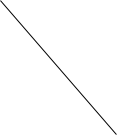 CriteriaExcellentProficientAdequateLimitedInsufficient/ BlankDisplays proper use of movement within scene.Demonstrates skillful use of movement within scene.Demonstrates effective use of movement within scene.Demonstrates appropriate use of movement within scene.Demonstrates rudimentary use of movement within scene.No score is awarded because there is insufficient evidence of student performance based on the requirements of the assessment task.Scene displays an understanding of story structure.Scene includes a thorough and concise story structure.Scene includes a clear story structure. Scene includes an incomplete story structure.Scene includes an unclear and/or confusing story structure.Students worked collaboratively to develop and perform piece.Routinely worked well with group, contributing and accepting ideas.Often worked well with group, contributing and accepting ideas.Usually worked well with group, contributing and accepting ideas.Rarely worked well with group, contributing and accepting ideas.Scene shows an understanding of planned improvisation.Scene shows a strong understanding of planned improvisationScene shows a good understanding of planned improvisation.Scene shows a decent understanding of planned improvisation.Scene shows a shallow understanding of planned improvisation.ATECH BOOTHB.GRIDC.BLOCKINGD.IMPROVISATIONE.G.SUSPENDEDCUEDISBELIEFF.H.TITLE TABLEAUCURTAIN CALLI.GREEN ROOMJ.SCRIPTK.STRIKEEffort:	Excellent Achievement5Proficient Achievement4Satisfactory Achievement3Limited Achievement2Experiencing Difficulty1Content:	Extensive Supporting Detail and Clarity5Supporting Detail and Clarity4Clearly Covers Each Component3Some components are lacking information2Missing Key elements of assignment1